２がつのこんだて　　　　　　　　　　　　　　　　　令和４年度　東山こども園　　　「鬼は外！」「福は内！！」　節分　　　　　　　　　　　　　立春の前日2月3日は、節分です。厄除けに豆をまき鬼を払います。炒り豆は、健康に1年過ごせるように年の数だけ食べます。戸口に焼嗅（やいかがし）といってヒイラギにいわしの頭を刺したものを置きます。　　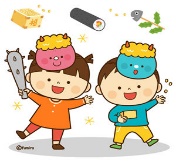 ヒイラギのトゲといわしの臭いで鬼の侵入を防ぎます。また、節分に食べると縁起が良いとされ日本全国に広まった恵方巻。神様のいる方向（今年は　南南東のやや右）を向いて、願い事を思いながら食べるとよいといわれています。　　　　　恵方巻とは、節分の夜に食べる縁起物の太巻きのこと。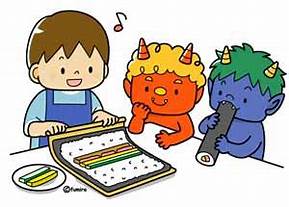 　　　　　七福神にちなんで7種類の具材を入れるとよいとされています。【恵方巻の定番食材】　　　　　　　　　　　きゅうり・・その名前から「9つの利」　　　　　　　　　　　えび・・紅白の色から「めでたい」　　　　　　　　　　　桜でんぷ・・鯛をほぐしているから「めでたい」　　　　　　　　　　　かんぴょう・・細く長い形から「長寿」　　　　　　　　　　　うなぎ、あなご・・力強さや長い姿から「出世」「長寿」　　　　　　　　　　　しいたけ・・傘の形が陣笠（じんがさ）に似ていることから「護身」　　　　　　　　　　　たまご・・黄色を金にみたて「金運」“まめ”知識   ～大豆を食べよう～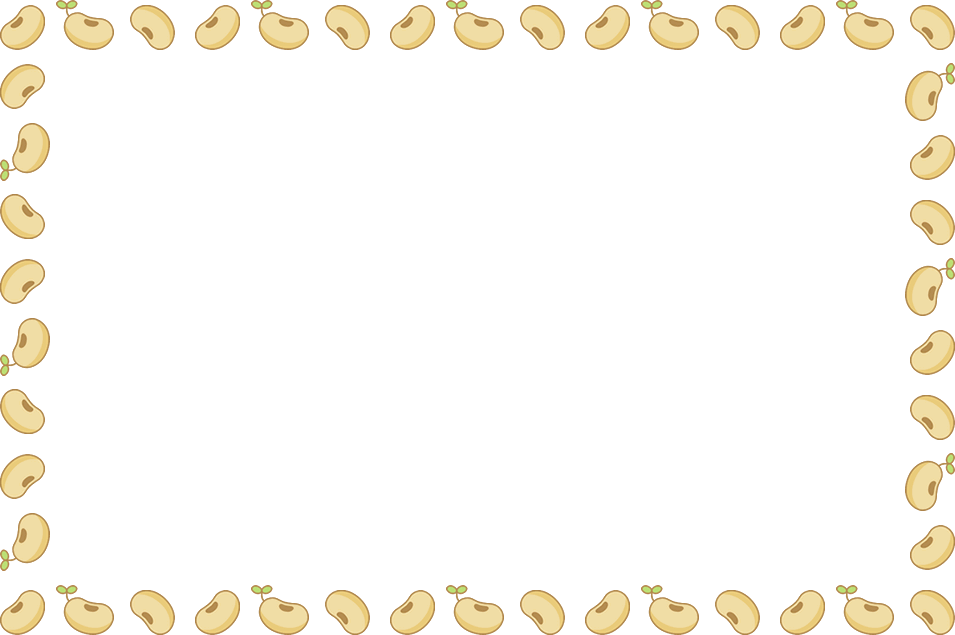 　　大豆はマメ科のダイズ属にぶんるいされます。「畑の肉」ともいわれ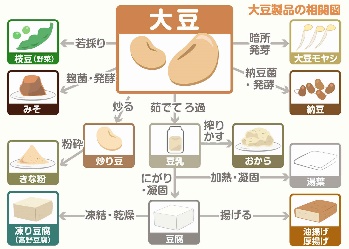 たんぱく質を豊富に含んでいます。大豆というと一般的には黄大豆をさしますがその他にも青大豆（きなこ）、黒大豆（黒豆）などがあります。　　　★大豆からできている食べ物　　　　　・豆乳、豆腐、油揚げ、がんも、高野豆腐、おから　　　　　・大豆を若い（青い）うちに収穫したものが枝豆です　　　　　・大豆から　みそ、しょう油などの調味料がつくられます　　　　　・納豆、もやし、きなこも大豆製品です★大豆を食べるとこんないいことが  !(^^)!　　　　　・良質な植物性たんぱく質を含み、これぞ「畑の肉」といわれる理由です　　　　　・カルシウム、鉄などのミネラルをバランスよくふくんでいます　　　　　・ビタミン類が豊富で油とあわせてとることで吸収がよくなります　　　　　・食物繊維がたっぷり含まれています。大豆そのままか、おからを食べましょう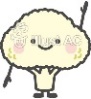 旬の食材　おもしろ雑学　　　　　　カリフラワーカリフラワーはキャベツの仲間で、食べる部分は花の芽。カリフラワーと似た野菜にブロッコリーがありますが、ブロッコリーは花芽が発達してつぼみになったもの。ちなみにカリフラワーは単色野菜にも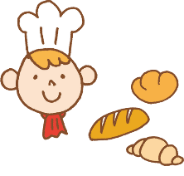 かかわらず、ビタミンⅭの含有量が野菜の中でもトップクラスです。　　　　食育クイズ　　　Q　パンは外来語ですが、もとはどこの国の言葉？　　　　　②　　　　　　③　　　　　　　フランス　　　　アメリカ　　　ポルトガル　　　Ａ　　③　　　　　　　西洋式の小麦粉を発酵させて作るパンは　　　　　　１５世紀半ばにポルトガルから伝わりました。　　　　　　ポルトガル語でパンはpao。これがパンという　　　　　　言葉のもとになっています。曜日日副菜主食材料材料乳児おやつ幼児おやつ曜日日副菜主食材料乳児おやつ幼児おやつ月1327豚丼はるさめサラダくだものおにぎり豚肉　玉ねぎ　人参　しらたき　ごぼう　土しょうが　にんにく　しょう油ねぎ　マロニー　キャベツ　きゅうりかにかまぼこ　コーン缶　マヨネーズ豚肉　玉ねぎ　人参　しらたき　ごぼう　土しょうが　にんにく　しょう油ねぎ　マロニー　キャベツ　きゅうりかにかまぼこ　コーン缶　マヨネーズ菓子牛乳小魚菓子牛乳小魚月620筑前煮にんじんしりしりくだものおにぎり鶏肉　ごぼう　人参　しいたけ　さといも　れんこん　ちくわ　いんげん人参　にら　ツナ　豆腐　たまご　もやし　にんにくカレー昆布　　　　ごはん昆布佃煮　カレー粉　マヨネーズ菓子牛乳小魚月1327豚丼はるさめサラダくだものごはん豚肉　玉ねぎ　人参　しらたき　ごぼう　土しょうが　にんにく　しょう油ねぎ　マロニー　キャベツ　きゅうりかにかまぼこ　コーン缶　マヨネーズ豚肉　玉ねぎ　人参　しらたき　ごぼう　土しょうが　にんにく　しょう油ねぎ　マロニー　キャベツ　きゅうりかにかまぼこ　コーン缶　マヨネーズ菓子牛乳小魚菓子牛乳小魚月620筑前煮にんじんしりしりくだものごはん鶏肉　ごぼう　人参　しいたけ　さといも　れんこん　ちくわ　いんげん人参　にら　ツナ　豆腐　たまご　もやし　にんにくカレー昆布　　　　ごはん昆布佃煮　カレー粉　マヨネーズ菓子牛乳小魚火1428冬野菜のクリームシチュー切り干し中華サラダくだものおにぎり鶏肉　じゃがいも　玉ねぎ　里芋　コーン缶　人参　シュールウ　ブロッコリー　切干大根　キャベツ　きゅうりハム　しょう油　酢　ごま油鶏肉　じゃがいも　玉ねぎ　里芋　コーン缶　人参　シュールウ　ブロッコリー　切干大根　キャベツ　きゅうりハム　しょう油　酢　ごま油かつお節とごまのごはんかつお節　ごま　しょう油菓子牛乳小魚火721たまごうどん白菜のさきいかサラダくだものおにぎりうどん　たまご　玉ねぎ　人参　鶏肉ほうれん草　かまぼこ　油揚げ　土しょうが　かつお節　白菜　さきいか　セロリ　ハム　オリーブオイル　昆布茶パン牛乳菓子牛乳小魚火1428冬野菜のクリームシチュー切り干し中華サラダくだものごはん鶏肉　じゃがいも　玉ねぎ　里芋　コーン缶　人参　シュールウ　ブロッコリー　切干大根　キャベツ　きゅうりハム　しょう油　酢　ごま油鶏肉　じゃがいも　玉ねぎ　里芋　コーン缶　人参　シュールウ　ブロッコリー　切干大根　キャベツ　きゅうりハム　しょう油　酢　ごま油かつお節とごまのごはんかつお節　ごま　しょう油菓子牛乳小魚火721たまごうどん白菜のさきいかサラダくだものごはんうどん　たまご　玉ねぎ　人参　鶏肉ほうれん草　かまぼこ　油揚げ　土しょうが　かつお節　白菜　さきいか　セロリ　ハム　オリーブオイル　昆布茶パン牛乳菓子牛乳小魚水115鶏肉のマーマレード焼き納豆和えわかめスープくだものおにぎり鶏手羽中　マーマレード　にんにく　納豆　白菜　きゅうり　チーズ　ドレッシング　わかめ　えのきだけ　麩　玉ねぎ　コンソメ　ごま油パン牛乳パン牛乳菓子牛乳するめ水822ポークビーンズそうめんサラダくだものおにぎり大豆　じゃがいも　マカロニ　豚肉　　玉ねぎ　人参　ケチャップ　ハヤシルウそうめん　きゅうり　ツナ　マヨネーズ菓子牛乳チーズ菓子牛乳チーズ水115鶏肉のマーマレード焼き納豆和えわかめスープくだものごはん鶏手羽中　マーマレード　にんにく　納豆　白菜　きゅうり　チーズ　ドレッシング　わかめ　えのきだけ　麩　玉ねぎ　コンソメ　ごま油パン牛乳パン牛乳菓子牛乳するめ水822ポークビーンズそうめんサラダくだものごはん大豆　じゃがいも　マカロニ　豚肉　　玉ねぎ　人参　ケチャップ　ハヤシルウそうめん　きゅうり　ツナ　マヨネーズ菓子牛乳チーズ菓子牛乳チーズ木216つみれ汁大豆の揚げ煮くだものおにぎりさかなすり身　土しょうが　大根　人参　ごぼう　油揚げ　豆腐　みそ　ねぎ　大豆　ウインナー　コーン缶　じゃがいも　ケチャップ　片栗粉さかなすり身　土しょうが　大根　人参　ごぼう　油揚げ　豆腐　みそ　ねぎ　大豆　ウインナー　コーン缶　じゃがいも　ケチャップ　片栗粉菓子牛乳小魚菓子牛乳小魚木9さかなのカレーフライごま和えみそ汁くだものおにぎりキス　小麦粉　たまご　パン粉　カレー粉　マヨネーズ　白菜　ほうれん草　人参　ごま　ひじき　かつお節　豆腐　玉ねぎ　えのきだけ　もやし　みそ　菓子牛乳小魚菓子牛乳小魚木216つみれ汁大豆の揚げ煮くだものごはんさかなすり身　土しょうが　大根　人参　ごぼう　油揚げ　豆腐　みそ　ねぎ　大豆　ウインナー　コーン缶　じゃがいも　ケチャップ　片栗粉さかなすり身　土しょうが　大根　人参　ごぼう　油揚げ　豆腐　みそ　ねぎ　大豆　ウインナー　コーン缶　じゃがいも　ケチャップ　片栗粉菓子牛乳小魚菓子牛乳小魚木9さかなのカレーフライごま和えみそ汁くだものごはんキス　小麦粉　たまご　パン粉　カレー粉　マヨネーズ　白菜　ほうれん草　人参　ごま　ひじき　かつお節　豆腐　玉ねぎ　えのきだけ　もやし　みそ　菓子牛乳小魚菓子牛乳小魚金3中華丼マカロニサラダくだものごはん豚肉　白菜　玉ねぎ　しいたけ　かまぼこ　むきエビ　きくらげ　ねぎ　紅しょうが　ごま油　中華スープ　マカロニ　じゃがいも　ハム　マヨネーズ　豚肉　白菜　玉ねぎ　しいたけ　かまぼこ　むきエビ　きくらげ　ねぎ　紅しょうが　ごま油　中華スープ　マカロニ　じゃがいも　ハム　マヨネーズ　レモンクッキー　牛乳 ホットケーキミックス バター　レモン果汁レモンクッキー　牛乳 ホットケーキミックス バター　レモン果汁金1024だいこんカレーグリーンサラダくだものごはん豚肉　大根　じゃがいも　玉ねぎ　人参　ルウ　福神漬け　キャベツ　ブロッコリー　ドレッシングチョコサンド　牛乳食パン　ココア　牛乳砂糖　バターチョコサンド　牛乳食パン　ココア　牛乳砂糖　バター土4パン　牛乳土25はっぴょう会土18はっぴょう会土25はっぴょう会金17たんじょう会　　菜の花ごはん　　焼肉　　　　　　　　　　　　スパゲティサラダ　　すまし汁　　くだものたんじょう会　　菜の花ごはん　　焼肉　　　　　　　　　　　　スパゲティサラダ　　すまし汁　　くだものたんじょう会　　菜の花ごはん　　焼肉　　　　　　　　　　　　スパゲティサラダ　　すまし汁　　くだものたんじょう会　　菜の花ごはん　　焼肉　　　　　　　　　　　　スパゲティサラダ　　すまし汁　　くだものたんじょう会　　菜の花ごはん　　焼肉　　　　　　　　　　　　スパゲティサラダ　　すまし汁　　くだものたんじょう会　　菜の花ごはん　　焼肉　　　　　　　　　　　　スパゲティサラダ　　すまし汁　　くだもの菜の花　たまご　ごま　こめ　牛肉　ピーマン　玉ねぎ　土しょうが　しょう油　スパゲティ　キャベツ　きゅうり　ハム　マヨネーズ　豆腐　えのきだけ　かまぼこ　みつば菜の花　たまご　ごま　こめ　牛肉　ピーマン　玉ねぎ　土しょうが　しょう油　スパゲティ　キャベツ　きゅうり　ハム　マヨネーズ　豆腐　えのきだけ　かまぼこ　みつば菜の花　たまご　ごま　こめ　牛肉　ピーマン　玉ねぎ　土しょうが　しょう油　スパゲティ　キャベツ　きゅうり　ハム　マヨネーズ　豆腐　えのきだけ　かまぼこ　みつば菜の花　たまご　ごま　こめ　牛肉　ピーマン　玉ねぎ　土しょうが　しょう油　スパゲティ　キャベツ　きゅうり　ハム　マヨネーズ　豆腐　えのきだけ　かまぼこ　みつば菜の花　たまご　ごま　こめ　牛肉　ピーマン　玉ねぎ　土しょうが　しょう油　スパゲティ　キャベツ　きゅうり　ハム　マヨネーズ　豆腐　えのきだけ　かまぼこ　みつばバレンタインチョコケーキ牛乳バレンタインチョコケーキ牛乳